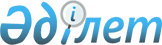 Об утверждении Плана мероприятий по реализации Закона Республики Казахстан "О зерне"Постановление Правительства Республики Казахстан от 7 июня 2001 года N 773

      В целях реализации Закона Республики Казахстан от 19 января 2001 года Z010143_ "О зерне" Правительство Республики Казахстан постановляет: 

      1. Утвердить прилагаемый План мероприятий по реализации Закона Республики Казахстан "О зерне". 

      2. Настоящее постановление вступает в силу со дня подписания. 

 

     Премьер-Министр     Республики Казахстан

                                               Утвержден                                                постановлением Правительства                                               Республики Казахстан                                               7 июня 2001 года N 773 



 

                   План мероприятий по реализации Закона                     Республики Казахстан "О зерне"      Сноска. Внесены изменения - постановлением Правительства РК от 26 сентября 2001 г. N 1239  P011239_  ; от 28 октября 2001 г. N 1369  Р011369_  ; от 2 ноября 2001 г. N 1391  P011391_  .___________________________________________________________________________ N !Наименование мероприятия! Форма !Государственный орган,!Срок исполненияп/п!                        !завер- !ответственный за ис-  !   !                        !шения  !полнение              !___!________________________!_______!______________________!_______________ 1 !            2           !   3   !          4           !        5___!________________________!_______!______________________!_______________ 1  Разработать и внести          проекты постановлений         Правительства Республики      Казахстан:    1) О внесении изменений  Поста-   Министерство сельского    май 2001    и дополнений в постанов- новление хозяйства Республики        года    ление Правительства      Прави-   Казахстан    Республики Казахстан от  тельства Министерство государст-    8 января 1997 года N 21  Респуб-  венных доходов Респуб-P970021_  "Об упрощении       лики     лики Казахстан    порядка оформления       Казахс-    необходимых документов   тан    при экспорте и внутренней     реализации зерна и     продуктов его переработки";    2) О мерах по обеспе-   -//-//-   Министерство сельского    июль 2001    чению сохранности зерна           хозяйства Республики        года    государственных ресурсов          Казахстан                                      Министерство транспорта                                         и коммуникаций Республики                                       Казахстан                                      Министерство государст-                                      венных доходов Республики                                       Казахстан    3) Об утверждении        Поста-   Министерство сельского    июль 2001    типовых форм публичных   новление хозяйства Республики        года    договоров на хранение    Прави-   Казахстан    зерна между хлебоприем-  тельства      ным предприятием и       Респуб-    владельцем зерна;        лики                             Казахстан    4) Об утверждении Правил -//-//-          -//-//-         октябрь 2001    создания механизма                                            года    гарантирования                    Национальный банк    исполнения зерновых               Республики Казахстан    расписок                          (по согласованию) 2  Разработать и утвердить  Приказ   Министерство сельского    июнь 2001     Правила хранения зерна   Министра хозяйства Республики        года    на хлебоприемных         сельс-   Казахстан    предприятиях             кого                              хозяйства 3 (строка 3 исключена - N 1239 от 26.09.2001 г.) 4  Внести изменения и       Приказ   Министерство сельского   август 2001    дополнения в приказ      Министра хозяйства Республики        года    Министра сельского       сельско- Казахстан     хозяйства от 4 апреля    го хо-    2000 года N 97  V001124_   зяйства    "Об утверждении Правил     лицензирования деятель-    ности по приемке,     хранению, переработке     зерна и продуктов его     переработки на элева-    торах" 5  Разработать и            Приказ       Министерство         октябрь    утвердить Правила        Министра     сельского            2001 года    выдачи, обращения        сельского    хозяйства    и погашения зерновых     хозяйства    Республики    расписок, формы                       Казахстан,    (образцы) и описание                  Национальный    зерновых расписок                     Банк Республики                                          Казахстан                                          (по согласованию)             6  (исключена - N 1391 от 2 ноября 2001 г.) 7  Разработать и утвердить  Приказ    Министерство сельского   август 2001    Правила мониторинга      Министра  хозяйства Республики       года    зернового рынка          сельско-  Казахстан                             го хо-                             зяйства 8  Разработать и утвердить  -//-//-            -//-//-         сентябрь     Правила формирования                                        2001 года    комиссии по временному     управлению хлебоприемны-    ми предприятиями и     организации ее     деятельности 9  Разработать и утвердить  -//-//-            -//-//-         октябрь    Правила ведения                                             2001 года    количественно-    качественного учета зерна10  Разработать и внести в   Проект    Министерство сельского  декабрь 2001    Правительство Республики Указа     хозяйства Республики       года    Проект Указа Президента  Прези-    Казахстан    Республики Казахстан     дента     Министерство экономики и    "О государственной       Респуб-   торговли Республики    зерновой программе -     лики      Казахстан    стратегии развития       Казахстан Министерство юстиции    рынка зерна и зерновой             Республики Казахстан    индустрии Республики     Казахстан"___________________________________________________________________________     (Специалисты: Мартина Н.А.,                   Цай Л.Г.)
					© 2012. РГП на ПХВ «Институт законодательства и правовой информации Республики Казахстан» Министерства юстиции Республики Казахстан
				